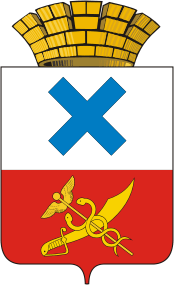 Дума Городского округа «город Ирбит» Свердловской областиВосьмой созывПятое заседаниеРЕШЕНИЕот  ___.01.2023  № ___ г. ИрбитО внесении изменений в решение Ирбитской городской Думы от 28.02.2006  № 142 «О порядке проверки полноты и достоверности сведений, предоставляемых гражданами для признания малоимущими в целях постановки на учет и предоставления малоимущим гражданам, признанным нуждающимися в жилых помещениях, жилых помещений муниципального жилищного фонда по договорам социального найма»В целях приведения отдельных положений решения Ирбитской городской Думы  от 28.02.2006  № 142 «О порядке проверки полноты и достоверности сведений, предоставляемых гражданами для признания малоимущими в целях постановки на учет и предоставления малоимущим гражданам, признанным нуждающимися в жилых помещениях, жилых помещений муниципального жилищного фонда по договорам социального найма» в соответствие с Уставом Городского округа «город Ирбит» Свердловской области, Дума Городского округа «город Ирбит» Свердловской области РЕШИЛА:1. Внести в решение Ирбитской городской Думы  от 28.02.2006 № 142 «О порядке проверки полноты и достоверности сведений, предоставляемых гражданами для признания малоимущими в целях постановки на учет и предоставления малоимущим гражданам, признанным нуждающимися в жилых помещениях, жилых помещений муниципального жилищного фонда по договорам социального найма» следующие изменения:1) по всему тексту приложения к решению Ирбитской городской Думы           от 28.02.2006 № 142 слова: «Муниципальное образование город Ирбит» заменить на слова: «Городской округ «город Ирбит» Свердловской области» в соответствующем падеже; 2) Подпункт 1 пункта 6 приложения к решению Ирбитской городской Думы от 28.02.2006  № 142 изложить в следующей редакции: «1) сведения о доходах граждан и членов их семей, указанных в справках о доходах, налоговых декларациях, справках о пенсиях, справках о ежемесячном пожизненном содержании, выплачиваемом пребывающему в отставке судье, копии патентов и (или) документы о профессиональном доходе;»;3) Пункт 13 приложения к решению Ирбитской городской Думы               от 28.02.2006  № 142 исключить.2. Опубликовать настоящее решение  в общественно-политической газете «Восход».Председатель Думы                                                 	  Глава Городского округа                                                    Городского округа «город Ирбит»                          	 «город  Ирбит»                                                        Свердловской области                                               	 Свердловской области                             П.Н. Томшин                                                             Н.В. Юдин